PLOT NO – 54, AVON COMPLEX, SECTOR – 55, FARIDABAD HARYANA - 121004Has been assessed and confirm to:CERTIFIED BY : ISO 9001:2015For the following activitiesManufacturing :-TRAUB MACHINES & COMPONENTSANDPRECISION TURNED COMPONENTSGSTIN : 06KHHPS7467H1ZJISO CERTIFICATE NO. : 22EQHD08UDHYAM REGISTRATION NO. : UDYAM -HR-03-0026587DEVANSH INDUSTRIESPLOT NO – 54, AVON COMPLEX, SECTOR – 55, FARIDABADHARYANA - 121004CONTACT NO – 9354252725 (KAILASH SINGH)                           7683066425 (TEJPAL SINGH)EMAIL ID : devanshindustries21@gmail.comABOUT USDEVANSH INDUSTRIES is registered byThe directors are manufactures Traub machines and precision turned components and have vast Experience in this fieldThe company is situated in Sector-55, Faridabad with a covered area of 3500 Sq. Feet.WHAT WE DOWe Leading Manufacturer of Traub machines and Components on Traub machines and CNC machines.Within house CNC Turning, Milling, Drilling, Tapping, DRO Machine, Automatic Bendsaw & other secondary operations.HOW WE WORK?DEVANSH INDUSTRIES has satisfied customers by system of total qualitymanagement.Exceeding customer's expectation through quality and serviceQUALITY POLICY :ENHANCING CUSTOMERS SATISFACTION THROUGHMANUFACTURING & SUPPLY OF PRODUCTS TIMELYCUSTOMER REQUIREMENTS, WHILE CONTINOUSLYIMPROVING THE EFFECTIVENESS OF QUALITYQUALITY MANAGEMENT SYSTEMQUALITY OBJECTIVES:i. REDUCE CUSTOMER COMPLAINTS & REJECTIONii. REDUCE INTERNAL REJECTIONS.iii. ON TIME DELIVERY TO CUSTOMERSHOW WE ENSURE QUALITY?"Quality is a way of life at DEVANSH INDUSTRIES" & timely delivery is our aim.Our quality assurance department is equipped with lab and requisitemeasuring instruments as given below: LIST OF METROLOGICAL INSTRUMENTSSERIAL NO                                                                DESCRIPTIONSURFACE PLATE 12"x18" HEIGHT GAUGEDIGITAL VERNIERDIAL GAUGESMIOCROMETER (0-25MM)MICROMETER (25-50MM)MICROMETER (50-75MM)MICROMETER (75-100MM)VERNIER 6”VERNIER 12”Periodic calibration of measuring instruments and gauges is done as perfinal inspection.All dispatches are accompanied by PDI reports.Actions are taken immediately through CAPA and informed to customer to remove the concerns pointed out by customers.We ensure quality throughout the manufacturing cycle of the product starting from receipt of raw materials/components, during processing and tillfinal inspection.All dispatches are accompanied by PDI reports. Actions are taken immediately through CAPA and informed to customer to remove the concerns pointed out by customers.                                                                                                                                                                DIAL INDICATOR                                                   MICROMETER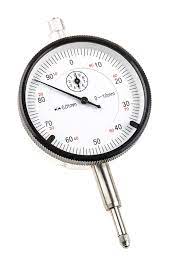 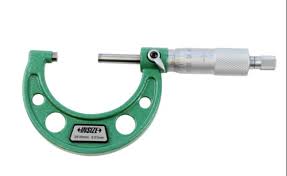 HEIGHT GUAGE                                                        DIGITAL VERNIER 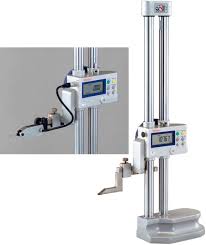 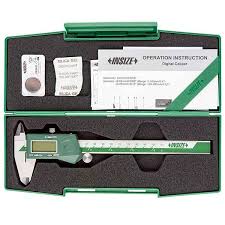 SURFACE PLATE        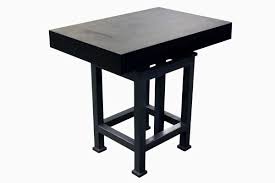                                                                                                                                         LIST OF MACHINERY :-S.NO                              DESCRIPTION  1.                                 CNC TURNING MACHINE ( 6” )                            1 NOS.  2.                                 CNC TURNING MACHINE ( 8” )                            1 NOS.  3.                                 TRAUB MACHINE A25                                           4 NOS.  4.                                 TRAUB MACHINE A32                                           4 NOS.  5.                                 LATHE (6 FEET)                                                        2 NOS.  6.                                 SURFACE GRINDER (9" *18")                               1 NOS.  7.                                 PRECISION DRILLING MACHINE (1" & ½”)        2 NOS.  8.                                 EICHER GENERATOR (20 KVA)                             1 NOS.  9.                                 TAPPING ADDA                                                      1 NOS. 10.                                M1TR (WITH DRO) MACHINE                             1 NOS.10                                  MILLING MACHINE                                                1 NOS.11                                  COLLET ADDA A25                                                 2 NOS.12                                  VERTICAL MILLING MACHINE                             1 NOSCNC TURNING WORKING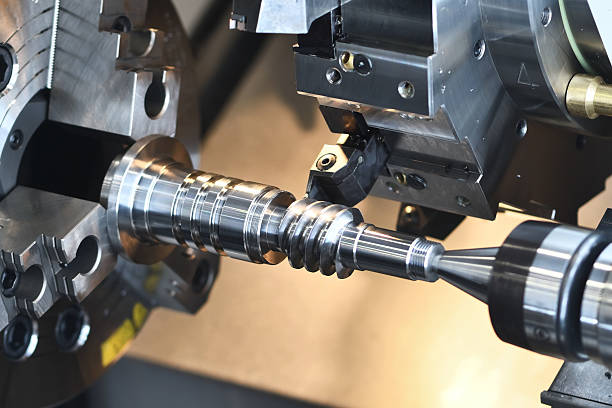 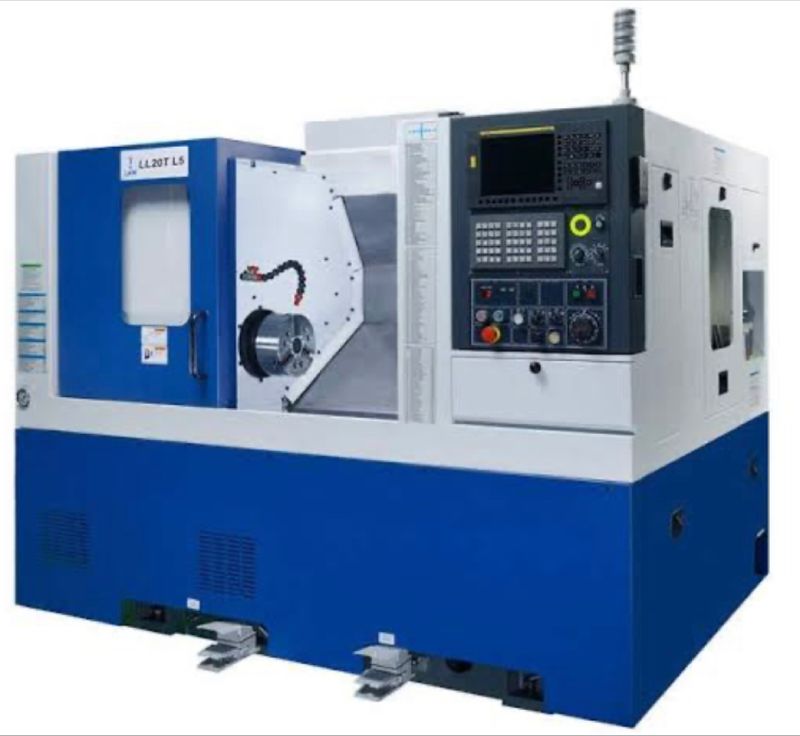 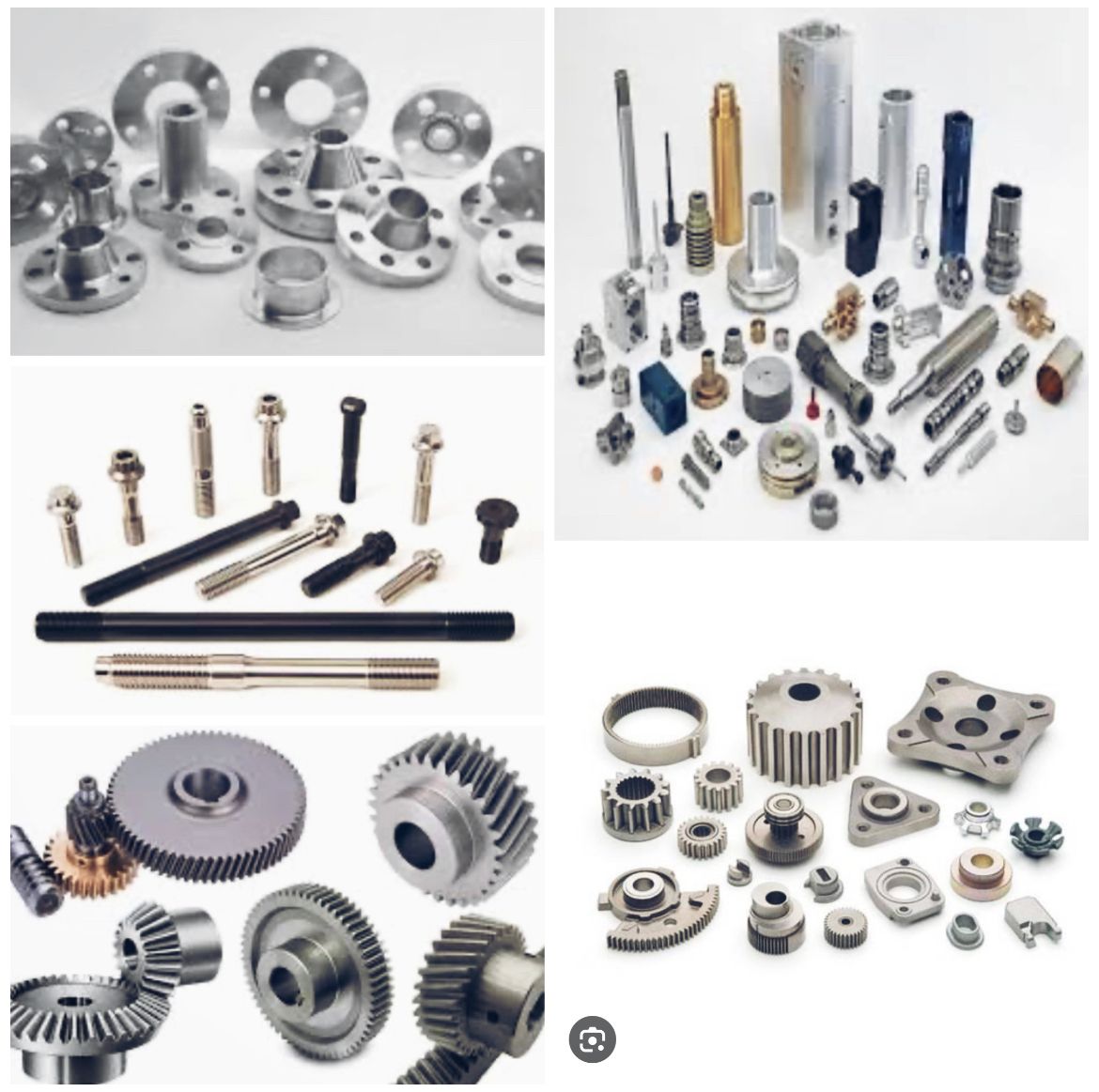 COMPONENTS/MACHINES IMAGES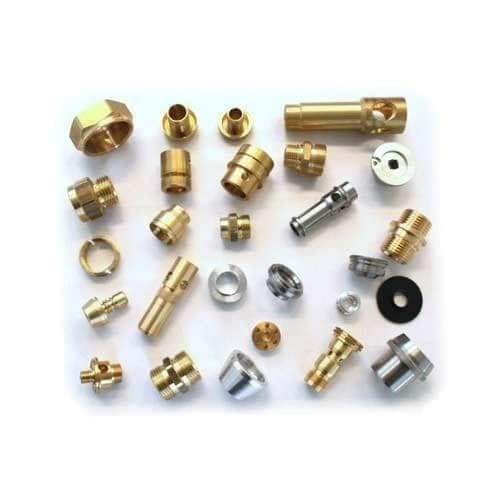 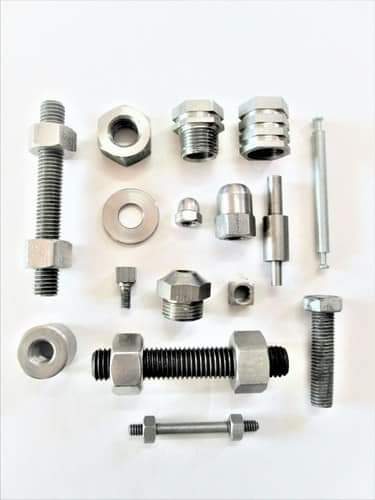                          TRAUB MACHINE SPARES                                           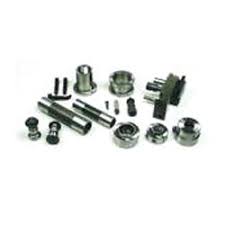                                                  TRAUB CLUTCH 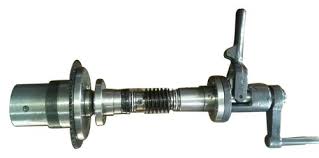                                              TRANSMISSION PARTS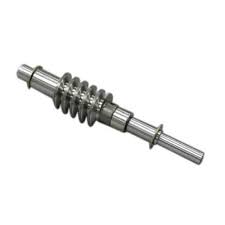                        PRECISION TURNED COMPONENTS                        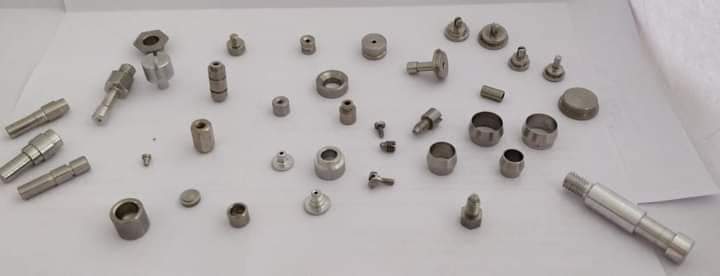                                      HYDROLIC FITTINGS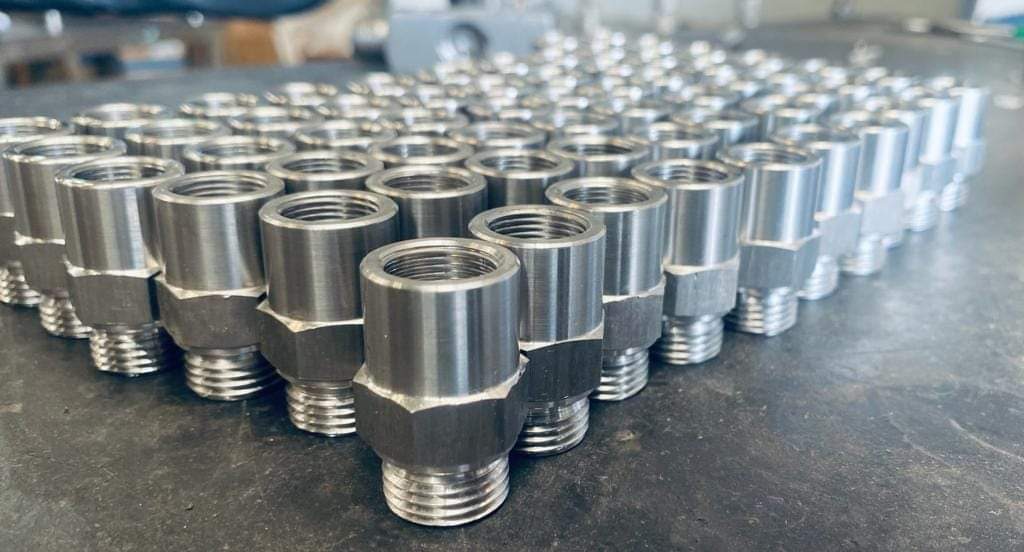 TRAUB MACHINE WORKING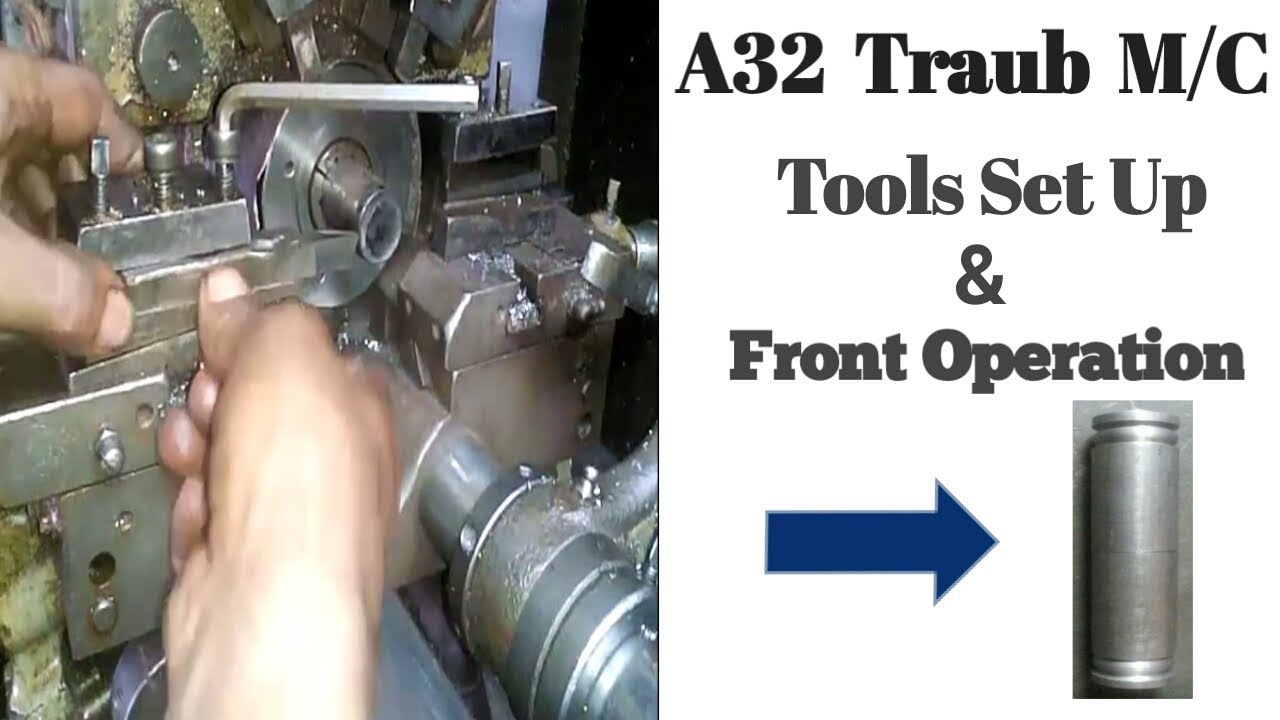 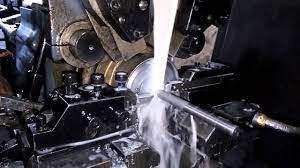 TRAUB MACHINE                                                 COLLET ADDA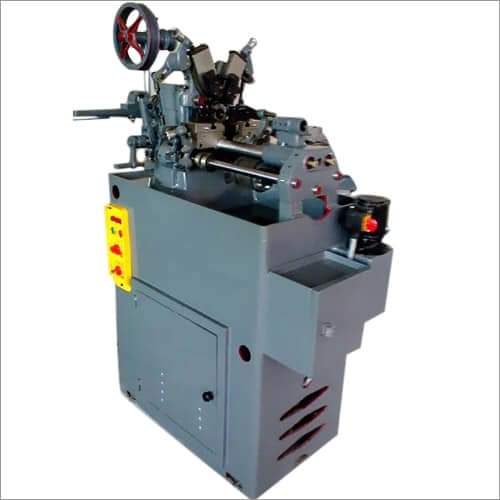 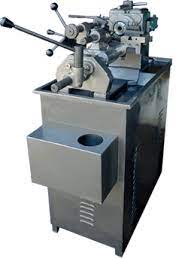  TAPPING ADDA  MACHINE                        MILLING MACHINE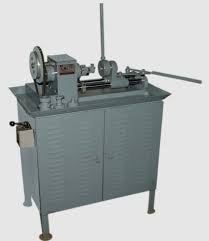 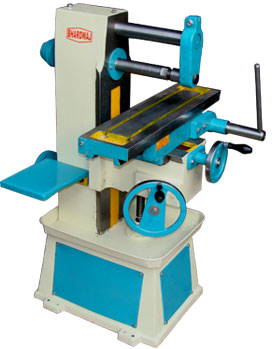 DRO MACHINE                                         SURFACE GRINDING MACHINE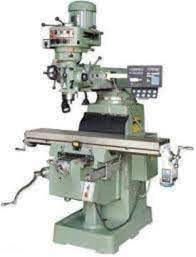 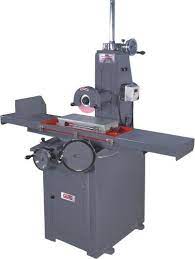 LATHE MACHINE                                                        DRILLING MACHINE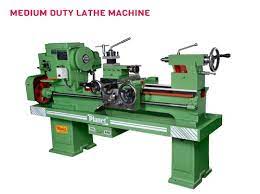 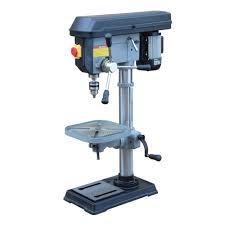 POWER BENDSAW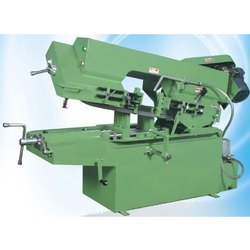 VERTICAL MILLING MACHINE         A32 TRAUB WITH DOUBLE STAND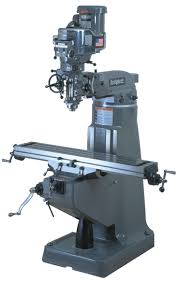 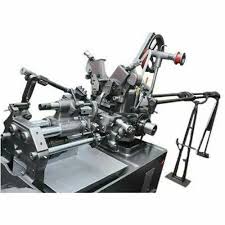 LIST OF MAJOR REGULAR CUSTOMERS…1. M\S BHAVNISH METAL INDIA PVT. LTD.2. M\S MADNANI ENGINEERING WORKS3. M\S S.S TOOLS4. M\S GLOBAL ENGG. WORKS 5. M\S FARIDABAD CONTROL & ELECTRICALS PVT LTDPRIME MOTIVE :-Our goal is to provide high quality service and products with total customer satisfaction in time.Emphasis on standard & implied needs of customers.To create long lasting business relationship for mutual benefits & strategic advantages.To provide proper training to the employee.WE DRAW OUR STRENGTH FROM :-TECHNICALLY QUALIFIED AND EXPERIENCED MANAGEMENTDEDICATED WORK FORCEIN HOUSE FACILITY OF ALL PRODUCTION OPERATIONS SPECIAL EMPHASIS ON QUALITY AND PERFECTIONTIMELY COMPLETION OF DELIVERY SCHEDULE OUR POSITIVE ATTITUDEOUR WILLINGNESS TO WORK WITH MODERN CONCEPTSOUR EXPERTISECOMMITMENTS TO CLIENTS TO FUNCTION WITH INTEGRITY AND COMPLETE TRANSP                                                                                                                                                                                                                                           .                                                         For DEVANSH INDUSTRIES                                                          M. Director (KAILASH SINGH)        THANK YOUDEVANSH INDUSTRIES         ISO 9001:2015